Use the following steps to upload State Plans to SFPD State Plans Site: From the left menu, select the Program you would like to upload a final State Plan for. Note:  The SPFD State Plans PartnerWeb Site is located at the following web address (url): SFPD State Plans PartnerWeb Site  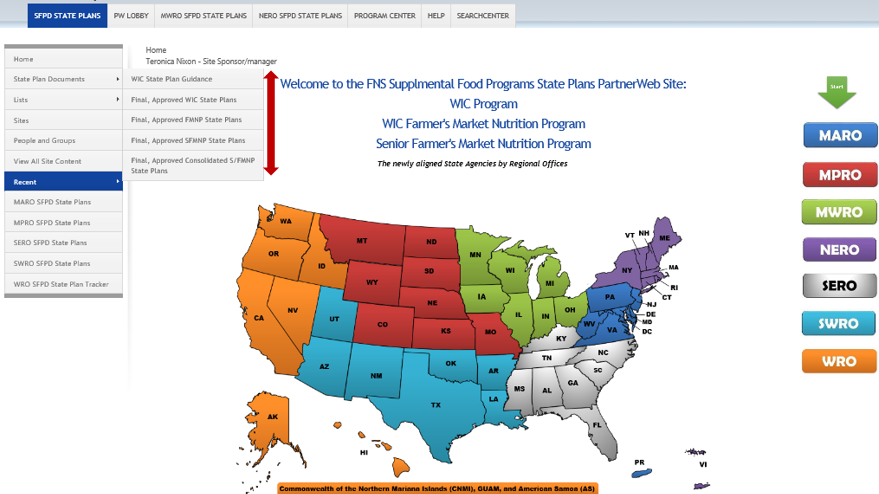 Select “Upload” 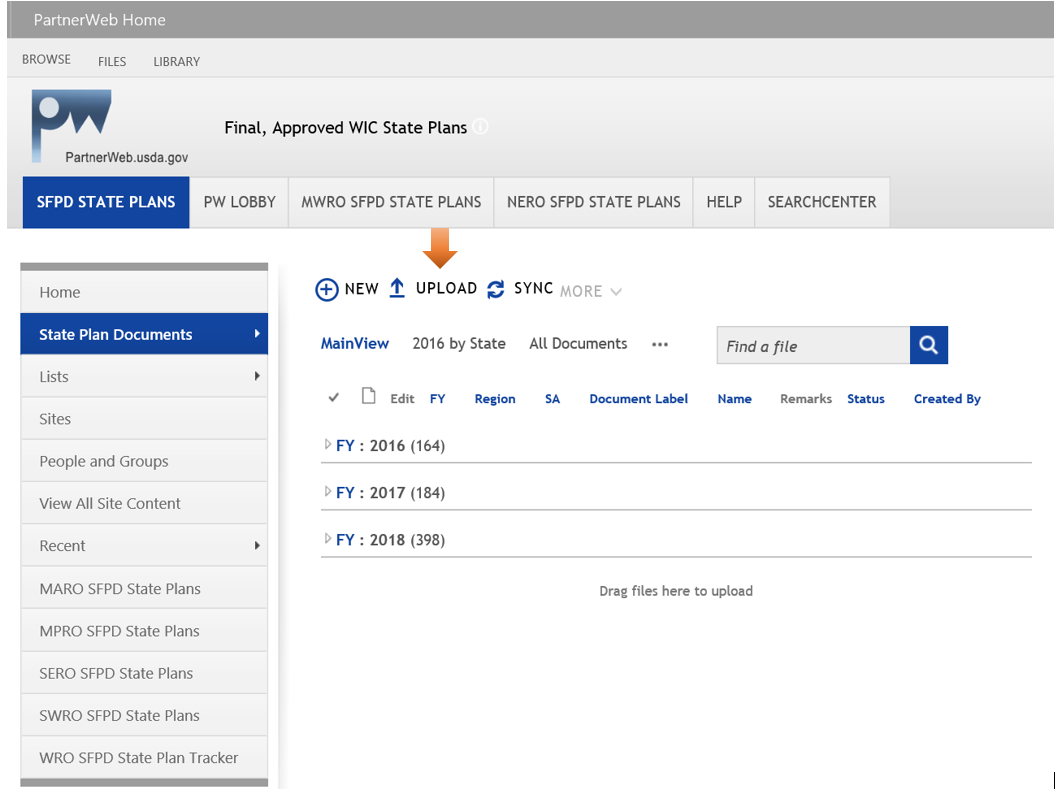 Select “Choose File” to find and select your document and click “OK”.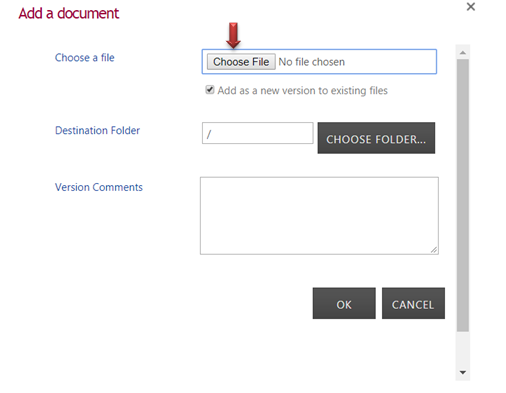 Fill in all pertinent information and click “Check In”.  An (*) means information is required.  Functional areas should be uploaded separately.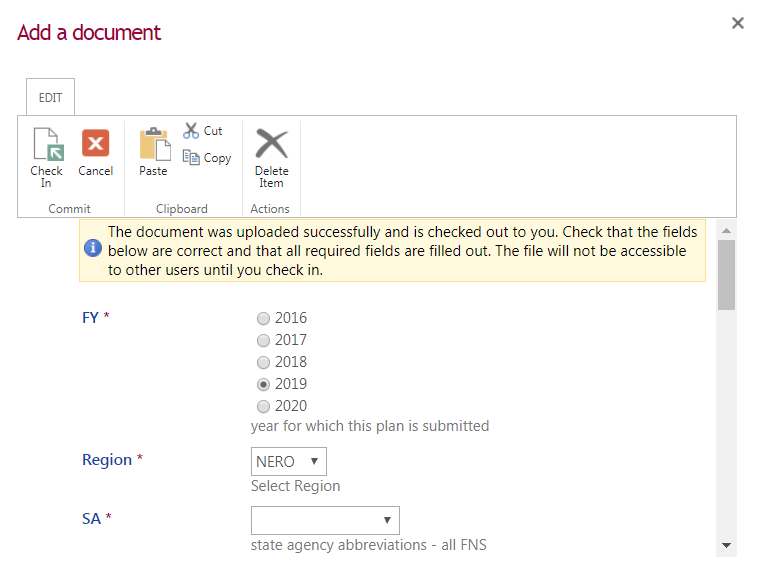 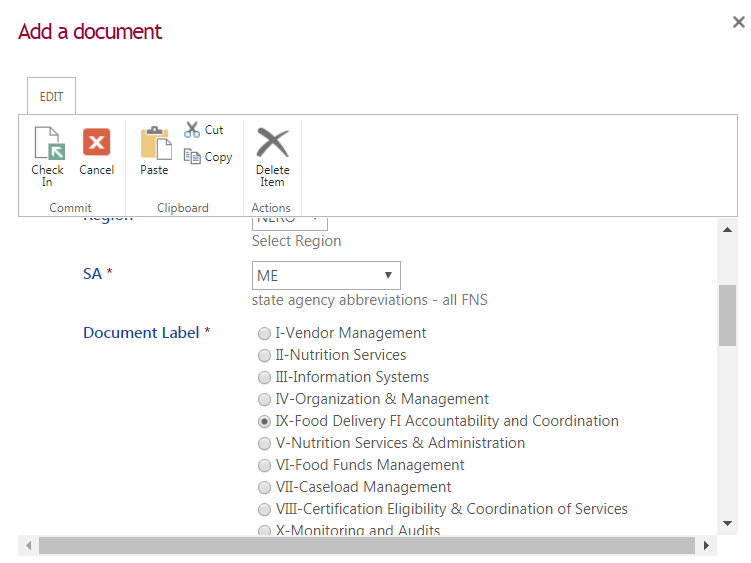 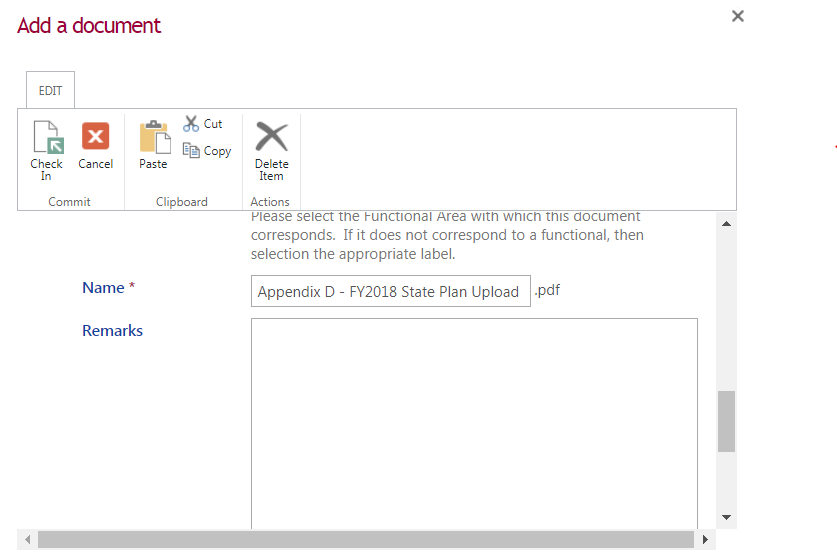 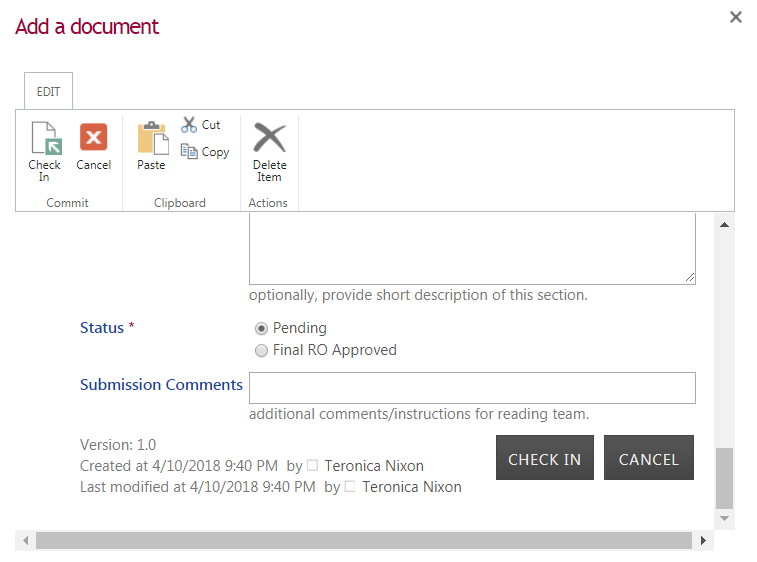 Document upload is successful.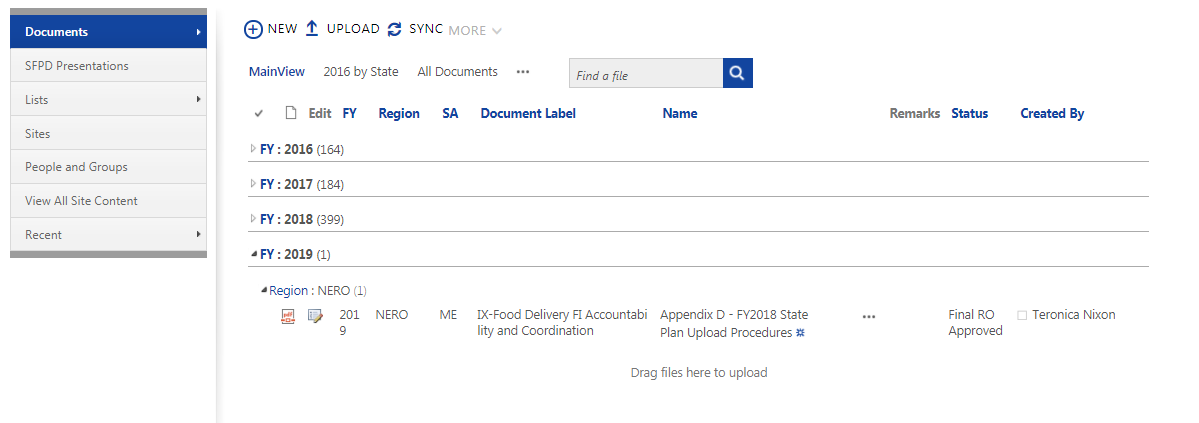 6. Repeat Steps 1 through 5 for additional uploads.  